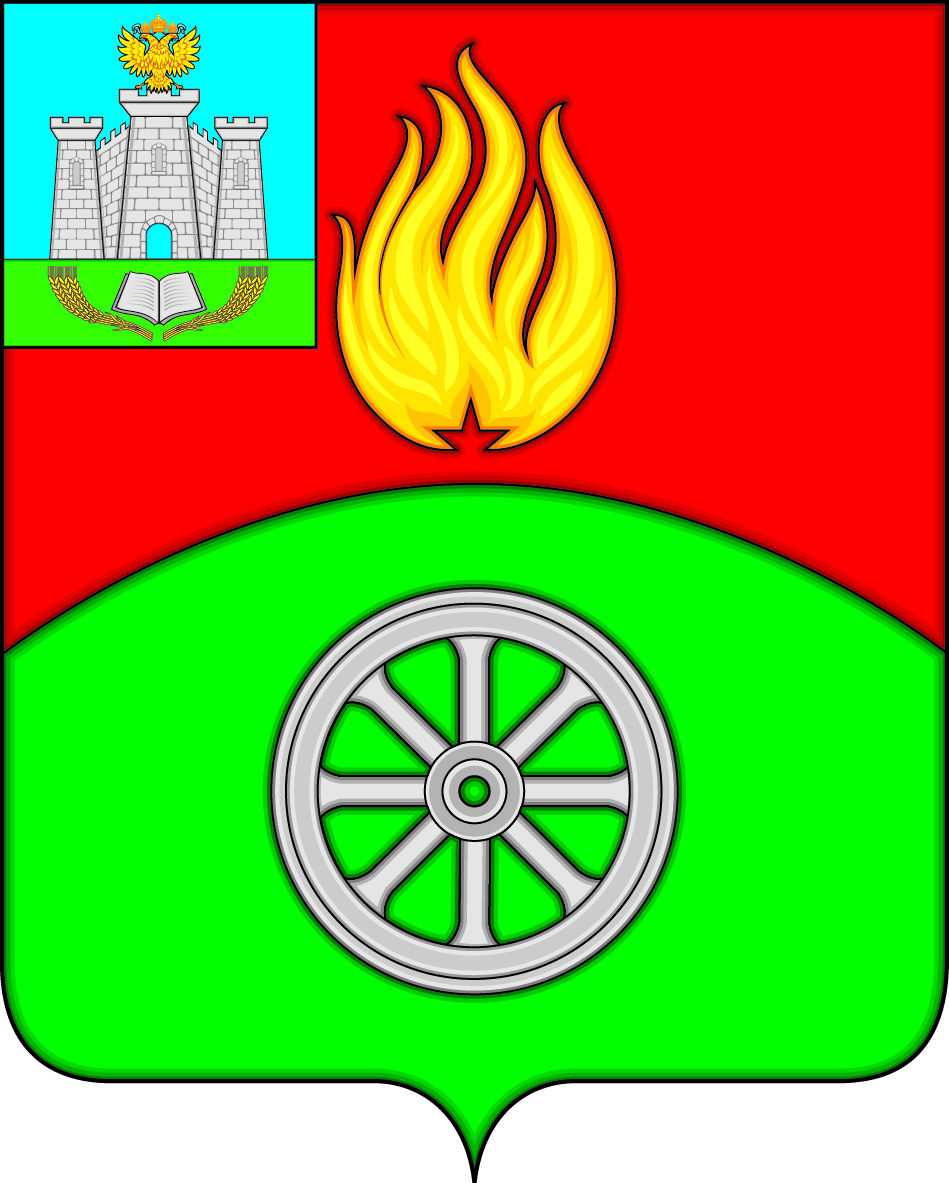 РОССИЙСКАЯ  ФЕДЕРАЦИЯОРЛОВСКАЯ  ОБЛАСТЬВЕРХОВСКИЙ  РАЙОН  АДМИНИСТРАЦИЯ  ПОСЕЛКА  ВЕРХОВЬЕ
ПОСТАНОВЛЕНИЕО внесении изменений в постановление Администрациипоселка Верховье Верховского района Орловской области                                           от 05.06.2019 № 107«Об утверждении Реестра мест сбора твердых бытовыхотходов на территории поселка Верховье»
  В соответствии с Федеральным законом от 06.10.2003 N 131-ФЗ "Об общих принципах организации местного самоуправления в Российской Федерации", Федеральным законом от 24 .06.1998 года  № 89-ФЗ «Об отходах производства и потребления», Правилами обустройства мест (площадок) накопления твердых коммунальных отходов и ведение их реестра, утвержденными постановлением Правительства Российской Федерации от 31.08.2018 года  N 1039 "Об утверждении Правил обустройства мест (площадок) накопления твердых коммунальных отходов и ведение их реестра»", Постановлением главного государственного санитарного врача Российской Федерации от 28.01. 2021 года N 3 «Об утверждении санитарных правил и норм СанПиН 2.1.3684-21 "Санитарно-эпидемиологические требования к содержанию территорий городских и сельских поселений, к водным объектам, питьевой воде и питьевому водоснабжению, атмосферному воздуху, почвам, жилым помещениям, эксплуатации производственных, общественных помещений, организации и проведению санитарно-противоэпидемических (профилактических) мероприятий"», Правилами благоустройства и содержания территории муниципального образования пгт. Верховье Верховского района Орловской области, утвержденными решением Верховского поселкового Совета народных депутатов от 27.12.2017 N 19/7, Заключениями Управления Федеральной службы по надзору в сфере защиты прав потребителей и благополучия человека по Орловской области от 15.02.2024 года № 02, № 04, Администрация поселка Верховье Верховского района Орловской области  п о с т а н о в л я е т:
  1. Внести в постановление Администрации поселка Верховье Верховского района Орловской области от 05.06.2019 года №  107 «Об утверждении Реестра мест сбора твердых бытовых отходов на территории поселка Верховье» следующие изменения:  1.1Приложение 2 к постановлению  изложить в  редакции согласно  приложению. 2. Данное постановление подлежит опубликованию на официальном сайте Администрации поселка Верховье Верховского района Орловской области  в сети Интернет.3. Контроль исполнения настоящего постановления возложить на главного специалиста Администрации поселка Верховье Горшкову О.В.Глава поселка Верховье                                                           М.В. Величкина                                                                                                                                                                    Приложение к Постановлению администрации поселка Верховьеот 20.02.2024 года  № 45 Приложение 2 к постановлению администрации поселка Верховьеот 05.06.2019 № 107Реестр мест (площадок) накопления твердых коммунальных отходов от юридических лиц на территории поселка Верховье  20    февраля 2024г.№ 45п. Верховье№ п/пАдрес контейнерной площадкиДанные о технических характеристиках мест (площадок) накопления ТКОДанные о технических характеристиках мест (площадок) накопления ТКОДанные о технических характеристиках мест (площадок) накопления ТКОДанные о технических характеристиках мест (площадок) накопления ТКОДанные о технических характеристиках мест (площадок) накопления ТКОДанные о технических характеристиках мест (площадок) накопления ТКОДанные о технических характеристиках мест (площадок) накопления ТКОДанные о технических характеристиках мест (площадок) накопления ТКОДанные о собственниках мест (площадок) накопления ТКОДанные об источниках образования ТКО, которые складируются в местах  (площадках) накопления ТКО (адреса объектов капитального строительства,  в результате деятельности которых образуются ТКО)№ п/пАдрес контейнерной площадкиМатериал покрытия контейнерной площадкиПлощадь контейнерной площадки, м.кв.Количество мусоросборниковКоличество мусоросборниковКоличество мусоросборниковКоличество мусоросборниковМатериал контейнеровНаличие ограждения контейнерной площадки, да/нетСобственник контейнерной площадкиДанные об источниках образования ТКО, которые складируются в местах  (площадках) накопления ТКО (адреса объектов капитального строительства,  в результате деятельности которых образуются ТКО)№ п/пАдрес контейнерной площадкиМатериал покрытия контейнерной площадкиПлощадь контейнерной площадки, м.кв.Контейнеров, штОбъем 
(для каждого типа), куб.м.Бункеров, шт.Объем (для каждого типа), куб.м.Материал контейнеровНаличие ограждения контейнерной площадки, да/нетСобственник контейнерной площадкиДанные об источниках образования ТКО, которые складируются в местах  (площадках) накопления ТКО (адреса объектов капитального строительства,  в результате деятельности которых образуются ТКО)1п. Верховье, ул.Ленина, д. 131 Бетон4,520,6--металлДаАО «Орелнефте-продукт»АЗК № 23, расположенная по адресу п. Верховье, ул. Ленина, д. 1312п. Верховье, ул. Советская, д. 52Асфальтобетон520,75--металлДаАО «Тандер»Магазин «Магнит», расположенный по адресу п. Верховье, ул. Советская, д. 52.3п. Верховье, ул. Елецкая, д. 6аБетон410,75--металлДаООО «Крона»ООО «Крона», п. Верховье, ул. Елецкая, д. 6а4п. Верховье, ул. Коминтерна, д. 40Бетон5,4611,0--металлДаОМВД РФ по Верховскому районуОфисные и бытовые помещения ОМВД России по Верховскому району5п. Верховье, ул. Бондаренко, д. 16Асфальт102/10,75/1,1--металлДаМБДОУ «Детский сад № 2 п. Верховье»Помещения МБДОУ «Детский сад № 2 п. Верховье»6п. Верховье, ул. Советская, д.8Бетон310,8--металлДаБУ Орловской области «Верховская районная станция по борьбе с болезнями животных»Административные здания ветеринарной лаборатории и ветеринарной станции.7П. Верховье, ул. Ленина, д.2Бетон5,53/10,75/1,1--металлДа МБОУ «Верховская средняя общеобразовательная школа № 2»Здание МБОУ «Верховская средняя общеобразовательная школа № 2»8П. Верховье, ул. Коминтерна, д. 29Бетон5,010,75--металлДаМБУ «Верховский ДК»Здание МБУ «Верховский ДК»9П. Верховье, ул. 7 ноября, д. 6Бетон3,020,75--металлДаМКУ Верховского районаХозяйственно-административная служба Верховского районаЗдание администрации Верховского района Орловской области10П. Верховье, ул. Привокзальная, д. 3Бетон2,2510,75--металлДаМБУДО «Верховская детская художественная школа»МБУДО «Верховская детская художественная школа»11П. Верховье, ул. 7 Ноября, д. 10Бетон1,010,75--металлДаУправление судебного департамента Территория Верховского районного суда12П. Верховье, ул. 7 Ноября, д. 2, пом. 1Бетон1,510,75--металлДаООО «Диагност»магазин13П. Верховье, ул. Советская, д. 22Бетон2,010,75--металлДаХарыбин Е.И.Магазин стройматериал ИП Харыбина Л.М.14П. Верховье, ул. Ленина, д. 4аБетон3,020.75--металлДаИП СухининАренда и управление собственным или арендованным недвижимым имуществом15П. Верховье, Ломоносова, д. 1Бетон5,040.75--металлДаИП СухининАренда и управление собственным или арендованным недвижимым имуществом16П. Верховье, ул. 7 Ноября, д. 4Бетон2,010,75--металлДаУФНС России по Орловской областиОбособленное подразделение УФНС России по Орловской области № 6 в пгт. Верховье17П. Верховье, Ленина, д. 35Бетон6,010,75--металлДаИП Рожков Г.Е.Магазин автозапчастей18П. Верховье, ул. Советская, д. 63Бетон3,7521,0--металлДа Сухинин В.И.Орловская область, п. Верховье, ул. Советская, д. 63 (магазин)19П. Верховье, ул. Ленина, д. 33Бетон7.52/10,75/1,1--металлДа МБОУ «Верховская средняя общеобразовательная школа № 1»МБОУ «Верховская средняя общеобразовательная школа № 1»20П.Верховье, ул.Советская д.59 металл4,520,7--металлДаЧапкин Виталий ВитальевичОрловская область, Верховский район, п.Верховье, ул. Советская д.59 (розничный магазин)